ShorebirdsParker River Wildlife RefugePhotobook and Guide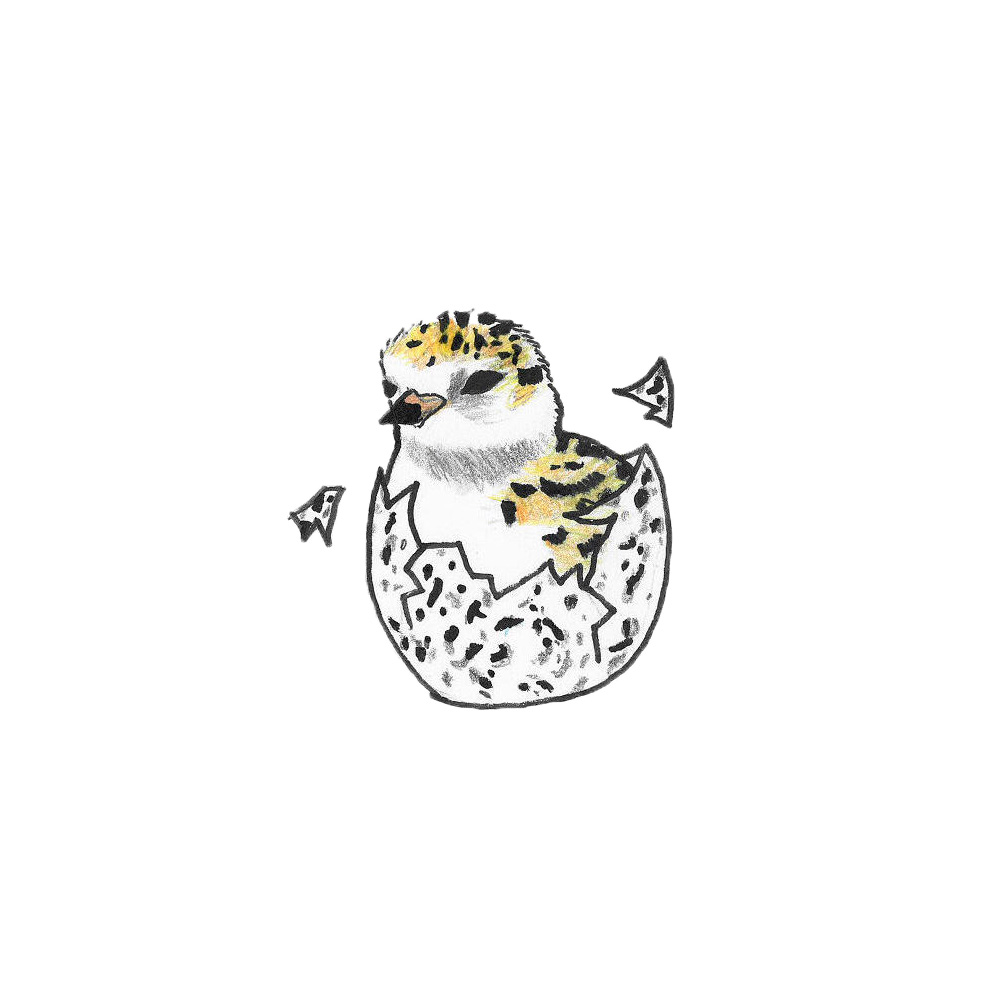 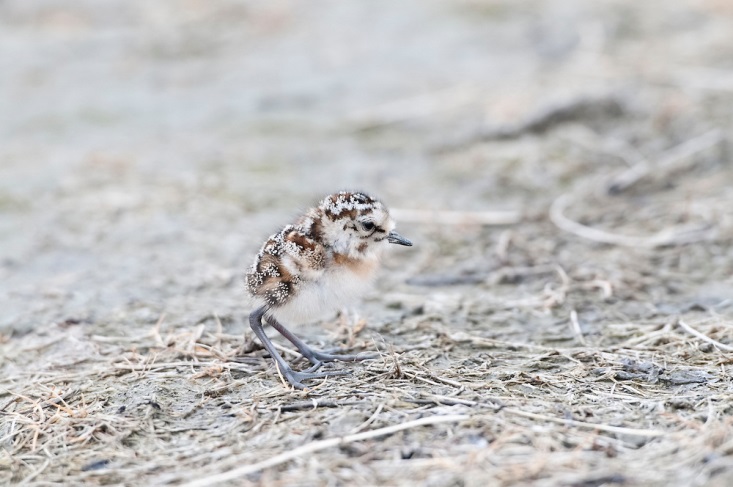 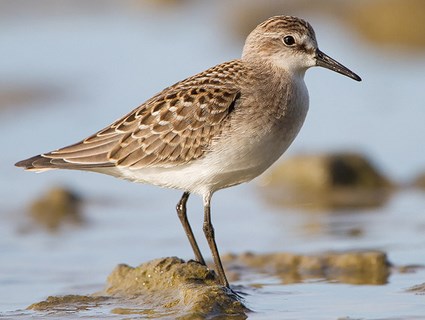 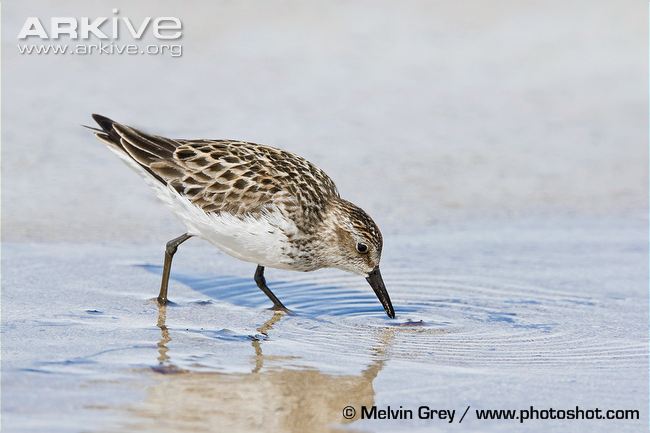 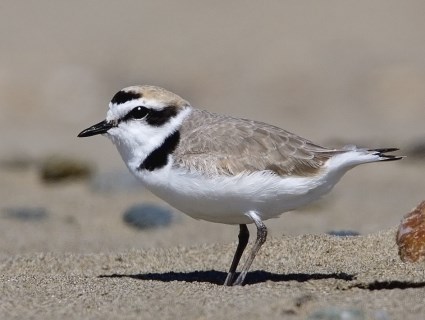 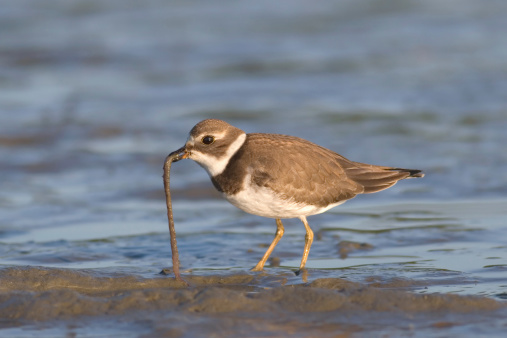 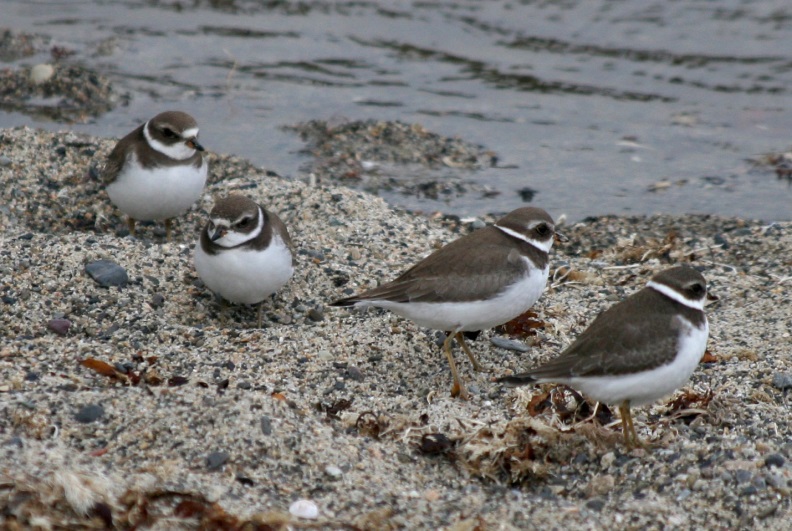 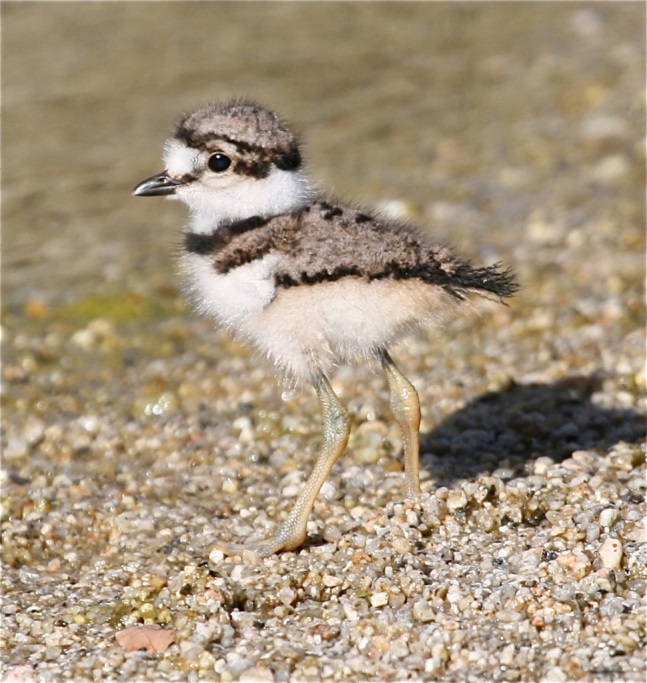 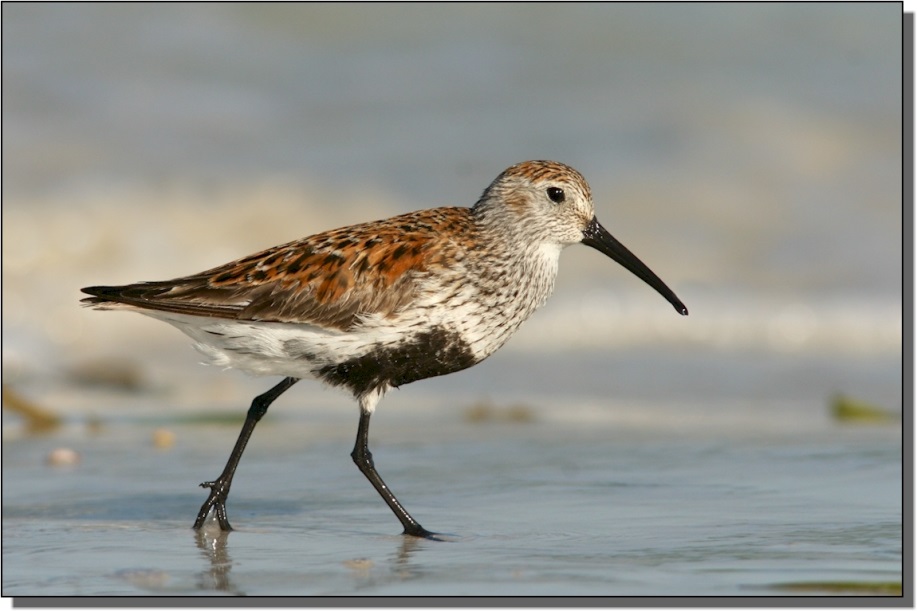 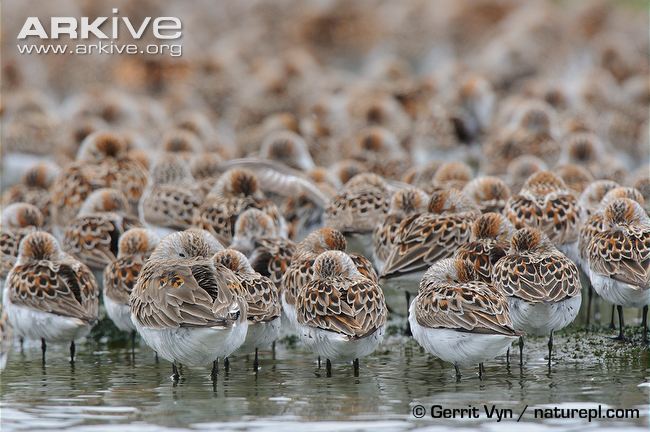 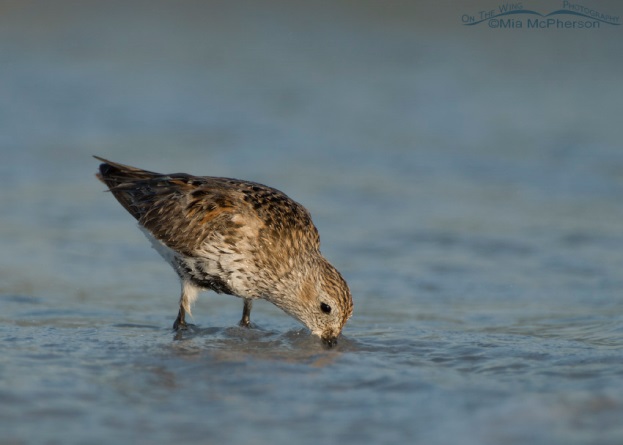 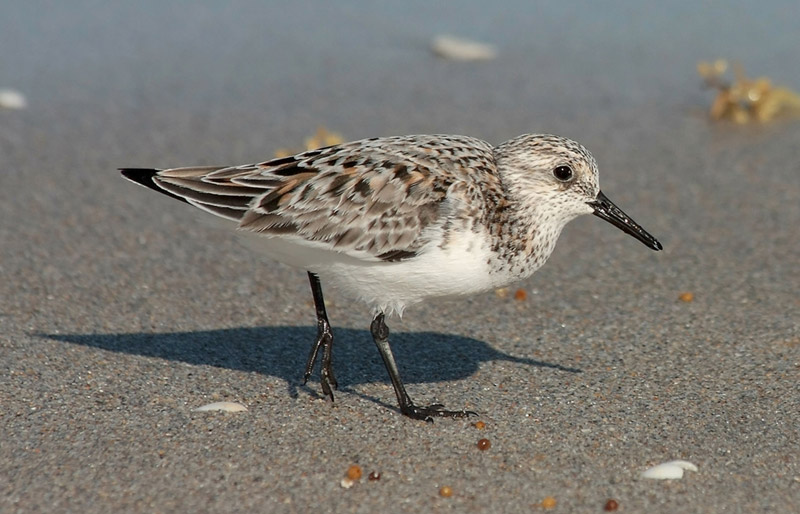 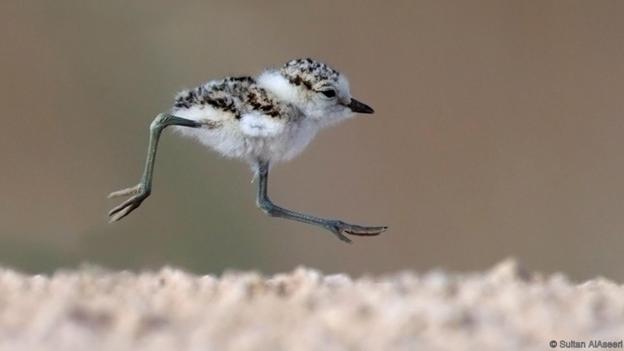 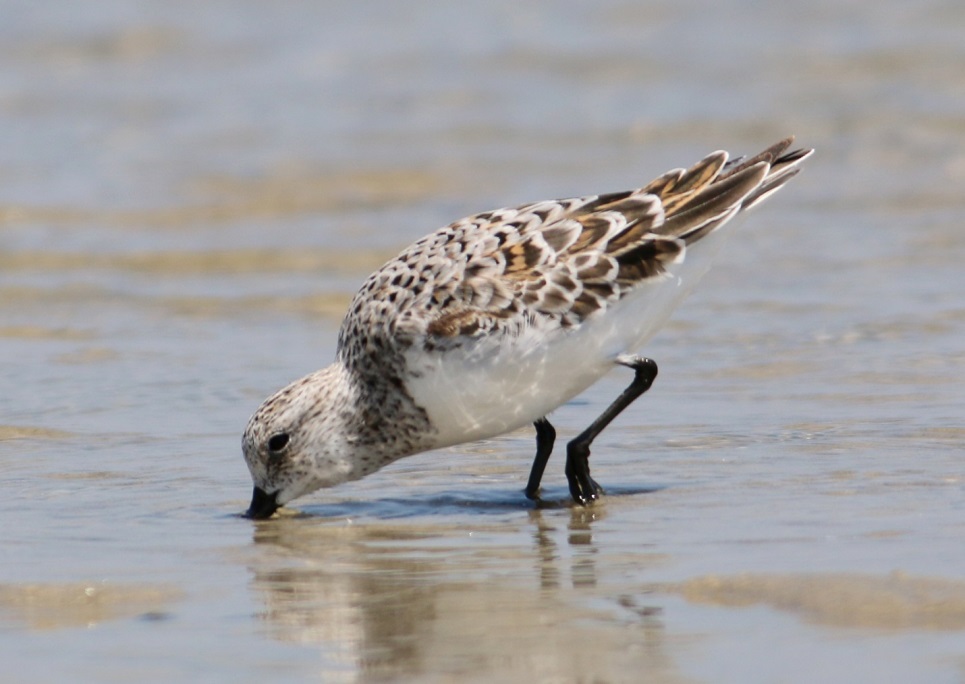 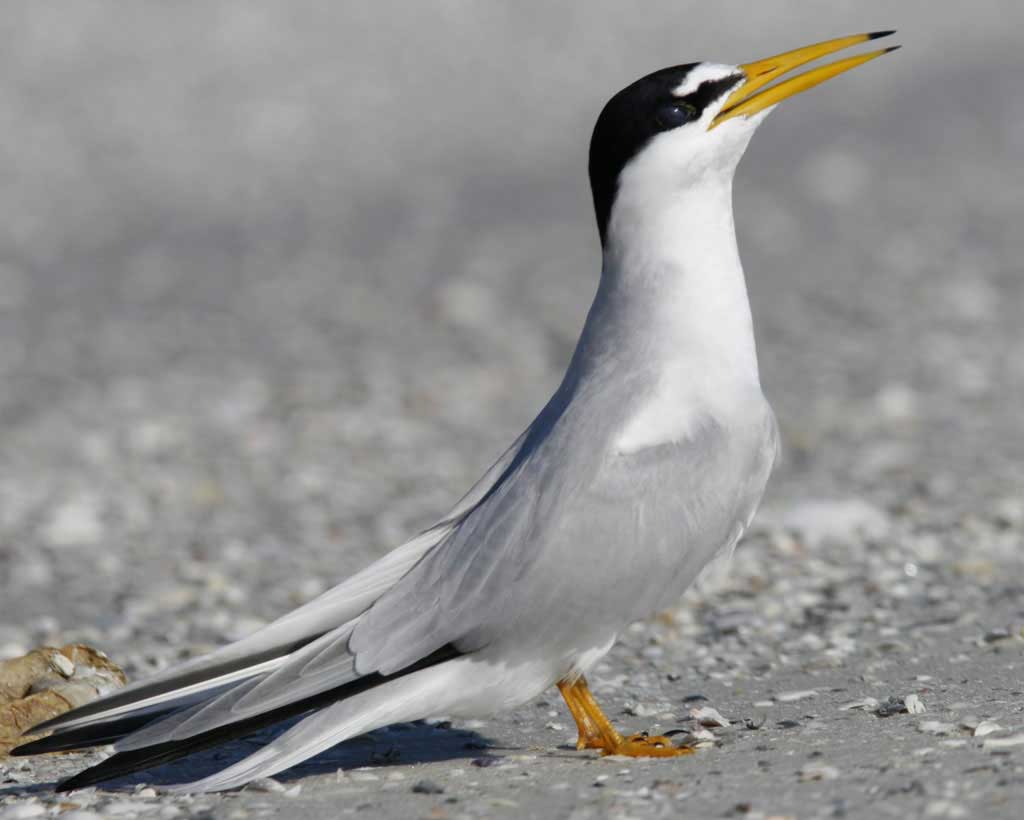 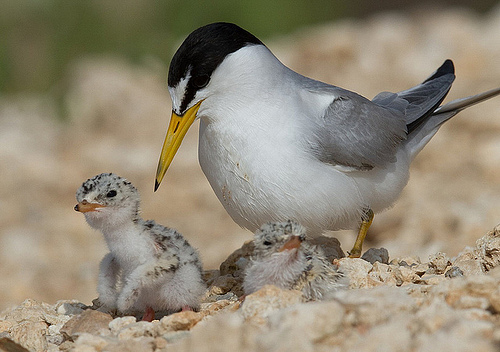 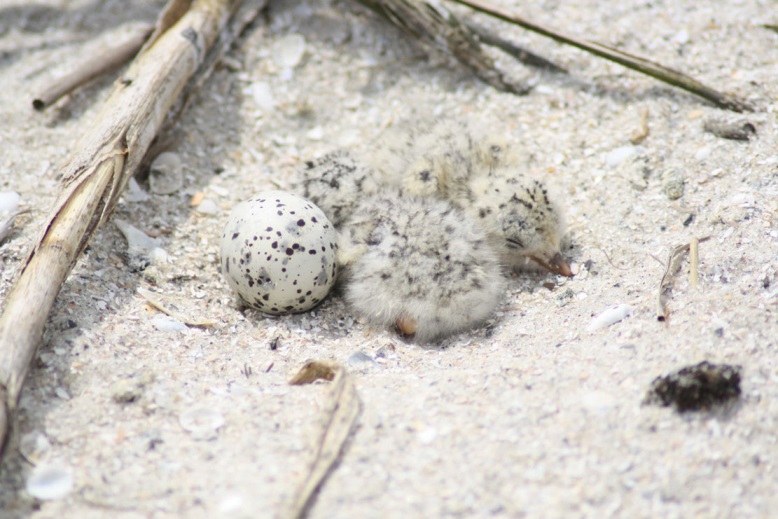 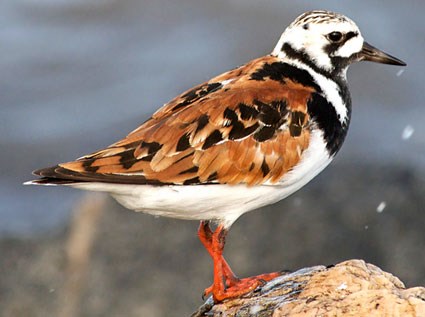 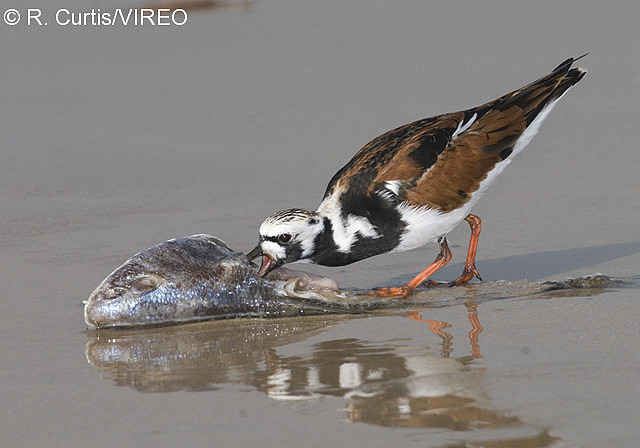 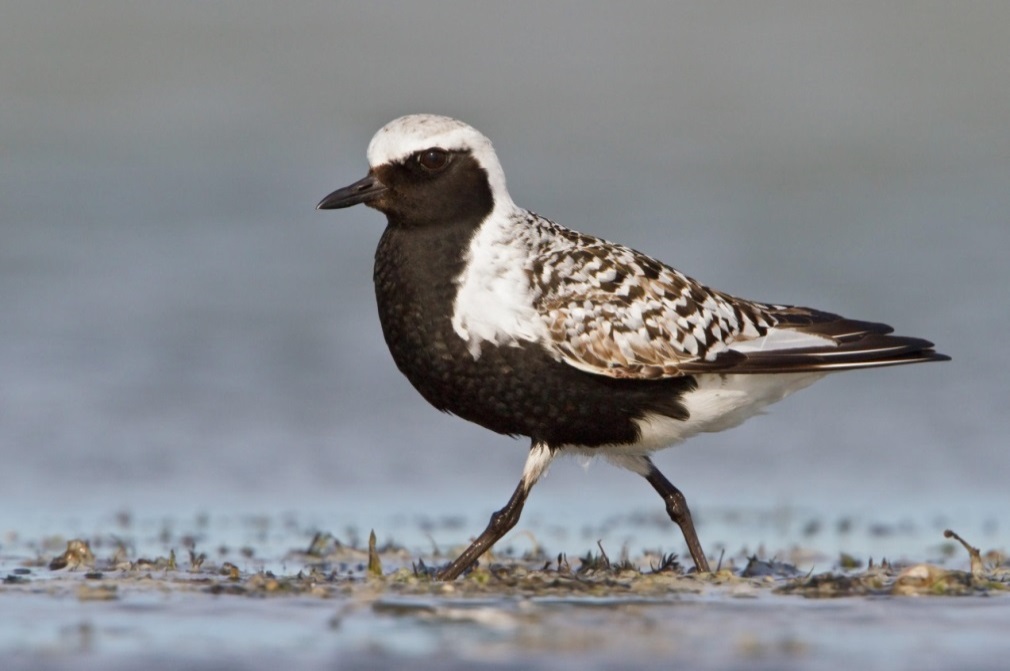 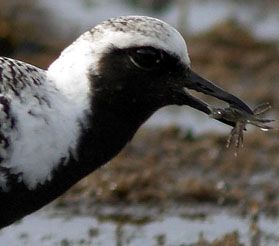 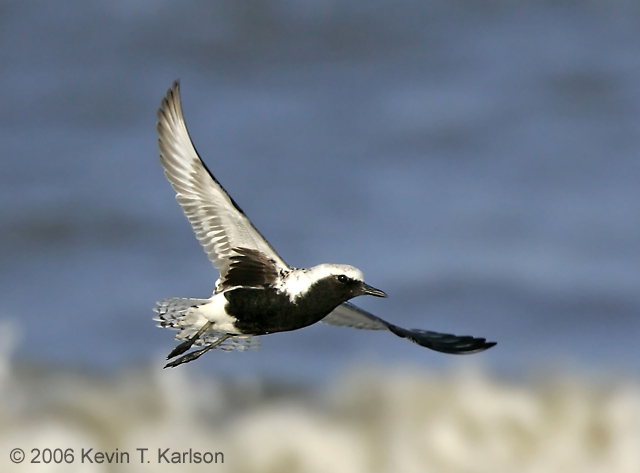 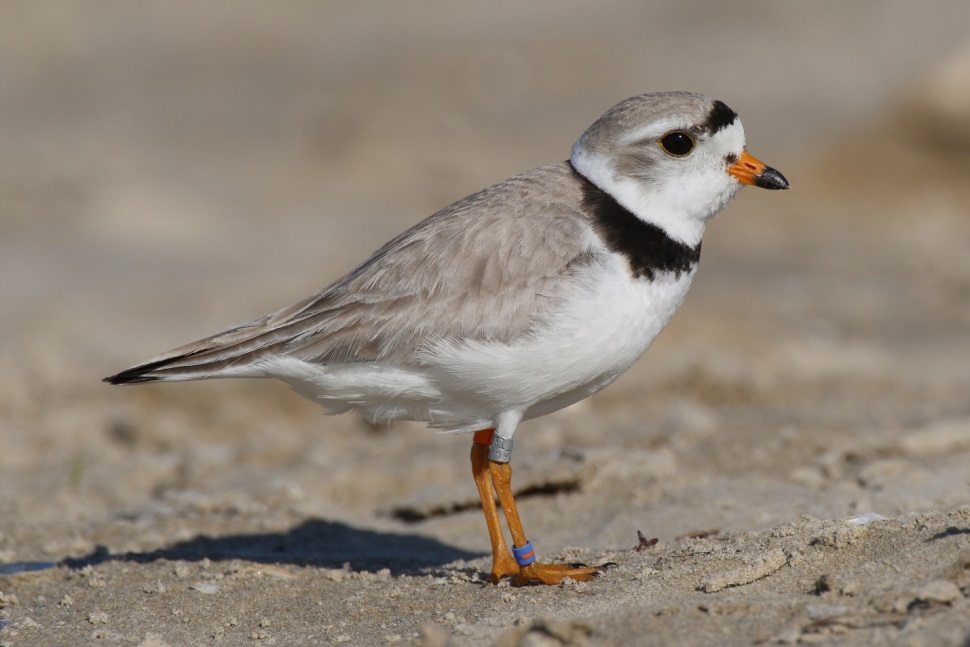 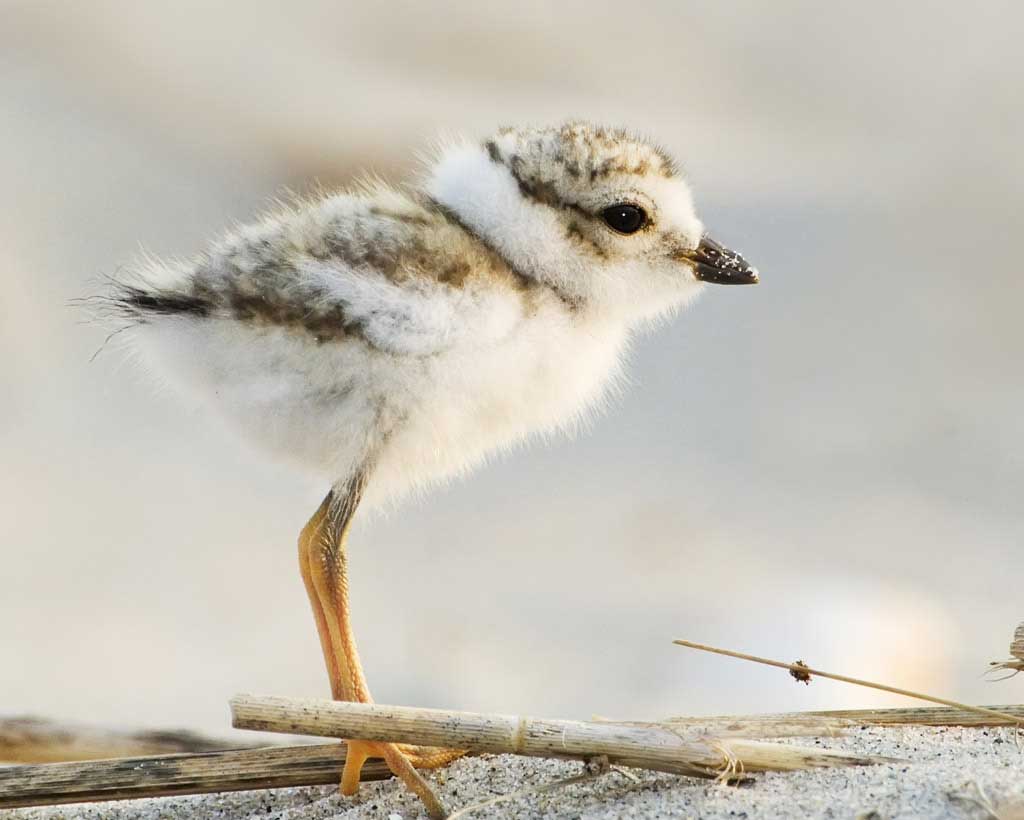 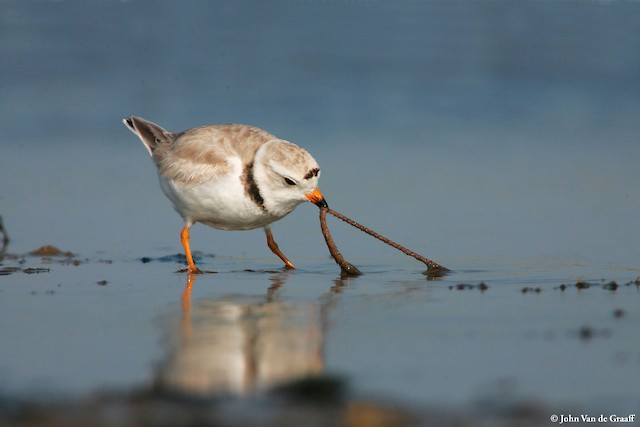 